«Эксперементальный материал для стартовой диагностики поформированию метапредметных результатов по аудированию у обучающихся во 2 классе»Олейник Ирина Анатольевна,       учитель  немецкого  языка  МБОУ «СШ№4» г.Десногорска Смоленской областиАннотация          Данный материал можно использовать для стартовой диагностики метапредметных результатов  по аудированию  на уроках немецкого языка  во 2 классе с целью  дальнейшего диагнозирования результатов по данному виду речевой деятельности на конец обучения немецкому языку  в начальной школе (4 класс).         Предлагаемые задания связанны с закреплением  изученного лексического материала и введением новой  лексики, а также с разными учебными предметами и личным опытом обучающегося.        Одни  задания требуют умения обучающегося выбрать из предложенных вариантов один или несколько ответов, в другие задания - дать свободный, самостоятельно сконструированный развёрнутый ответ.Среди основных умений можно выделить следующие: -поиск и выявления информации, представленной в различном виде, а также формулирование прямых выводов и заключений на основе изученных фактов;-работа с информацией, глубокое и детальное ее понимание;-анализ, интерпретация и обобщение информации, формулирование на её основе выводов и оценочных суждений;- решения различного круга задач без привлечения или с привлечением дополнительных знаний.Прежде чем проводить аудирование, необходимо:1.Установить ситуацию, тему, о которой пойдет речь – дать представление, о чем пойдет речь.2.Вызвать интерес к теме – возможно, затронув тему будущего просушиваемого материала на личном опыте. 3.Так, если будет речь о животных – поговорить о зоопарке или о том, какие животные водятся в лесу, в поле и т.д.4.Актуализировать знания по теме - Что вы знаете о ...? Где они…? Что это такое? С какими проблемами они сталкиваются? Почему они важны?5.Активизировать лексику по теме - например, в виде микроигры типа мозгового штурма “Kто больше знает слов: (глаголов, существительных, наречий) по теме?”6.Прогнозировать содержание - попытка по заголовку, теме, иллюстрациям угадать, о чем может пойдет речь.7.Познакомить с новыми словами - незнакомые слова не должны мешать восприятию речи.8.Проверить понимание цели аудирования – убедиться, что учащиеся поняли задачу аудирования, имеют некоторые представления о содержании.Эксперементальный материал по теме « Колыбельные песни»1.Организационно- мотивированный момент.1.Любите ли вы музыку, песни? Почему? (Habt ihr Musik und Lieder gern? Warum?)2.Какие песни поют  малышам перед сном? (Welche Lieder singt man  den Kleinen vor dem Schlaf?)3. Кто поет колыбельные песни? ( Wer singt Wiegelieder?)4.Вы слышали колыбельные песни? (Habt ihr Wiegelieder gehort?)5. Что вы знаете о колыбельных песнях? ( Was wisst ihr uber die Wiegelieder?)6.Как вы думаете, у каждого народа есть колыбельные песни? (Wie denkt Ihr, hat jedes Volk seine Wiegelieder?)Значение колыбельной песни. Оберег на всю жизнь.Младенчество испокон веков считалось самым важным периодом в развитии человека: что ребенок впитает с материнским молоком, то и будет определять индивидуальность его личности в будущем.Поэтому ребенка, появившегося на свет, старались окружить атмосферой любви и заботы, нашедшей отражение в «поэзии пестования»: пестушках, потешках, песенках.Значение колыбельной песни сложно переоценить: обладая огромной силой внушения, она становится малышу главным ориентиром в построении картины окружающего мира.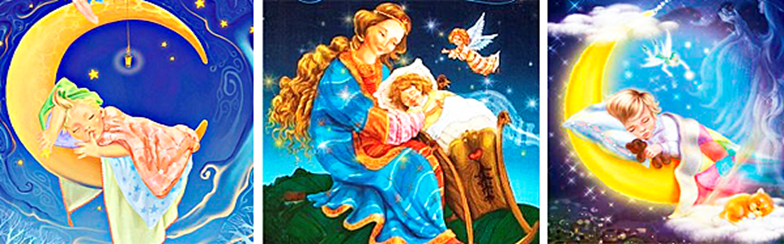 Еще в древности было подмечено, что монотонное покачивание успокаивает младенца, он быстрее засыпает. Так появилась колыбель (люлька) — специальная кроватка для укачивания. А слово «колыбельная» произошло уже от глагола «колыбать» (колебать, колыхать, зыбать, качать).Колыбельная песня являлась универсальным снотворным для детей и взрослых во все времена. У многих народов существовал обычай: при рождении ребенка мать сочиняла для него свою колыбельную, которая становилась оберегом на всю жизнь. Песня, как руки матери, ограждала новорожденного от болезней и любых неприятностей. Колыбельные очень схожи по особому типу исполнения, структуре и магическим элементам с заговорами и молитвами, отмечают специалисты. 2.Основная часть1. Активизация лексики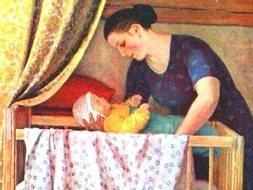 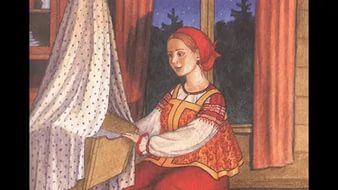 1.Проведение мозгового штурма “Kто больше знает слов по теме «Семья»?”2. Введение новой лексики к теме « Колыбельные песни» (по содержанию немецкой  колыбельной песни).Der Kleine                                 Der BarDer TeddyDas KleidDer VogelDer RingDas SegelbootDas WiegeliedDas KinderliedDas Volkslied2.Развитие навыков аудирования. А. Прослушивание колыбельной  песни на немецком языке  «Не плачь, малышка» и выполнений заданий по  формированию метопредметных результатов.1.группа умений ( общее понимание и ориентация):1.Кто является главными действующими лицами колыбельной песни?а.die Mutter, das Madchen  b. der Sohn, die Tochterc. die Mutter, die Tochter2. Что исполняет мама ребёнку?a. das Wiegeliedb. das Volksliedc. das Kinderlied2. группа умений ( детали, интерпретация):1.Закончите предложение согласно содержанию колыбельной песни:Das Kind ist…a.klein   b.lustig   c. gross2.Определите очередность предметов, подаренных ребенку:a. das Kleid, der Ring, der Teddyb. der Ring, das Kleid, der Vogelc. der Teddy, das Kleid, das SegelbootБ. Прослушивание колыбельной  песни на русском  языке  «Спи моя радость, усни» и выполнений заданий по  формированию метопредметных  результатов.3. группа умений ( оценка информации)1.Дайте развёрнутый ответ:а. Что связывает две прослушанные колыбельные песни?б. В чём сходство и отличия прослушанных колыбельных песен?в. Нужны ли в наше время колыбельные песни? Зачем?г. С какой целью мы работали на уроке по теме « Колыбельные песни»?3. Заключительная часть. 1.Развитие рефлексивных умении.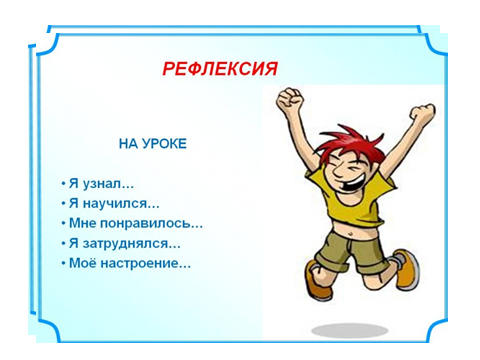 